lMADONAS NOVADA PAŠVALDĪBA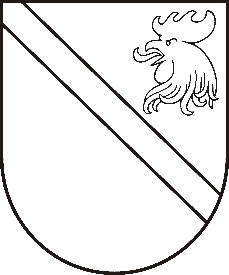 Reģ. Nr. 90000054572Saieta laukums 1, Madona, Madonas novads, LV-4801 t. 64860090, e-pasts: dome@madona.lv ___________________________________________________________________________MADONAS NOVADA PAŠVALDĪBAS DOMESLĒMUMSMadonā2019.gada 19.decembrī									       Nr.588									       (protokols Nr.24, 3.p.)Par sociālā dzīvokļa statusa piešķiršanuLiezēres pagasta pārvalde rosina piešķirt sociālā dzīvokļa statusu pašvaldībai piederošiem labiekārtotiem dzīvokļiem: 1. četristabu dzīvoklim adresē Vidzemes ielā 7-11, Liezēre, Liezēres pagasts, Madonas novads – dzīvoklis atrodas pagasta centrā Liezērē, trīs stāvu mājas trešajā stāvā ar kopējo platību 74.6 m2, dzīvoklim ir četras atsevišķas istabas, virtuve, duša, tualete, ir centrālā apkure; 2. trīs stabu dzīvoklim adresē Vidzemes ielā 7-10, Liezēre, Liezēres pagasts, Madonas novads – dzīvoklis atrodas pagasta centrā Liezērē, trīs stāvu mājas otrajā stāvā ar kopējo platību 62.6 m2, dzīvoklim ir trīs atsevišķas istabas, virtuve, duša, tualete, ir centrālā apkure;3. trīsistabu dzīvoklim adresē Ozolu ielā 10-11, Ozoli, Liezēres pagasts, Madonas novads – dzīvoklis atrodas pagasta centrā Ozolos, trīs stāvu mājas trešajā stāvā ar kopējo platību 61.2 m2, dzīvoklim ir trīs atsevišķas istabas, virtuve, duša, tualete, ir centrālā apkure. Iepriekš minētie koplietošanas dzīvokļi jau tiek izīrēti vientuļajiem pensionāriem, kuru dzīves vieta atrodas tālu no pagasta centra, un uz pansionātu doties nevēlas. Šeit dzīvojošie saņem mājaprūpes pakalpojumu, ko nodrošina biedrības „Latvijas Samariešu apvienība" aprūpētājs. Katrs dzīvo savā istabiņā. Pagasta centrā ir tuvu pieejami medicīnas pakalpojumi, veikali un sabiedriskā transporta autobusu satiksme. Dzīvokļu jautājumu komisija ar 27.11.1019. lēmumu Nr.388 atbalsta sociālā dzīvokļa statusa piešķiršanu pašvaldības dzīvokļiem adresē Vidzemes 7-11, Liezērē, Vidzemes ielā 7-10, Liezērē un Ozolu ielā 10 -11, Ozolos, Liezēres pagastā.Pamatojoties uz LR likuma ‘’Par sociālajiem dzīvokļiem un sociālajām dzīvojamām mājām’’ 4.panta pirmo daļu:’’(1) Jautājumu par sociālo dzīvokļu un sociālo dzīvojamo māju veidošanu izlemj pašvaldība, ņemot vērā tās administratīvajā teritorijā dzīvojošo sociāli maznodrošināto (trūcīgo) un sociāli maz aizsargāto personu (ģimeņu) pieprasījumu, kā arī pašvaldības iespējas. Sociālā dzīvokļa un sociālās dzīvojamās mājas statusu nosaka vai atceļ attiecīgās pašvaldības dome, pieņemot par to lēmumu’’ un 31.10.2013. Madonas novada pašvaldības saistošo noteikumu Nr.35 ‘’par sociālām mājām un sociāliem dzīvokļiem Madonas novadā’’ 2.punktu: “Sociālās mājas un sociālā dzīvokļa statusu nosaka ar Madonas novada domes lēmumu. Sociālā dzīvokļa statuss dzīvoklim var tikt noteikts, visai dzīvojamai mājai nosakot sociālās dzīvojamās mājas statusu, vai arī atsevišķam dzīvoklim dzīvojamā mājā, kurai notiek noteikts sociālās dzīvojamās mājas statuss’’, ņemot vērā  11.12.2019. Sociālo un veselības jautājumu komitejas atzinumu, atklāti balsojot: PAR – 13 (Agris Lungevičs, Ivars Miķelsons, Artūrs Čačka, Andris Dombrovskis, Artūrs Grandāns, Gunārs Ikaunieks, Valda Kļaviņa, Andris Sakne, Rihards Saulītis, Inese Strode, Aleksandrs Šrubs, Gatis Teilis, Kaspars Udrass), PRET – NAV, ATTURAS – NAV, Madonas novada pašvaldības dome  NOLEMJ:Piešķirt sociālā dzīvokļa statusu pašvaldībai piederošiem labiekārtotiem dzīvokļiem: Dzīvoklim adresē Vidzemes ielā 7-11, Liezēre, Liezēres pagasts, Madonas novads – ar kopējo platību 74.6 m2; Dzīvoklim adresē Vidzemes ielā 7-10, Liezēre, Liezēres pagasts, Madonas novads ar kopējo platību 62.6 m2;Dzīvoklim adresē Ozolu ielā 10-11, Ozoli, Liezēres pagasts, Madonas novads ar kopējo platību 61.2 m2.Domes priekšsēdētājs								          A.Lungevičs